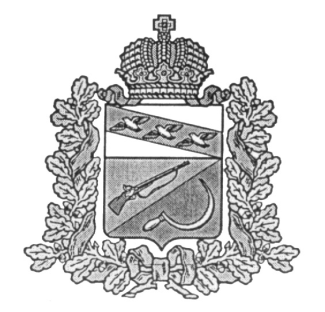   АДМИНИСТРАЦИЯНИКОЛЬСКОГО СЕЛЬСОВЕТАЩИГРОВСКОГО РАЙОНА КУРСКОЙ ОБЛАСТИПОСТАНОВЛЕНИЕОт 25.03.2015 г. №23Об утверждении Перечня муниципальных услуг, предоставляемых АдминистрациейНикольского сельсовета Щигровского районаКурской областиВ целях осуществления административной реформы на территории муниципального образования « Никольский сельсовет» Щигровского района Курской области, в соответствии с Федеральным законом Российский Федерации от 27 июля 2010 г. № 210-ФЗ «Об организации предоставления государственных и муниципальных услуг» Администрация Никольского сельсовета Щигровского района Курской области постановляет:1.Утвердить прилагаемый Перечень муниципальных услуг, предоставляемых Администрацией Никольского сельсовета Щигровского района Курской области.2.Признать утратившим силу постановление администрации Никольского сельсовета Щигровского района Курской области от 20.03.2012 года № 13 «Об утверждении Перечня муниципальных услуг, предоставляемых Администрацией Никольского сельсовета Щигровского района Курской области»3.Контроль за исполнением настоящего постановления оставляю за собой.4.Настоящее постановление вступает в силу со дня его подписания и подлежит опубликованию на официальном сайте администрации Никольского сельсовета.Глава Никольского сельсоветаЩигровского района Курской области                                                   А.А.СтепановаПриложение № 1 постановлению главы Никольского сельсоветаЩигровского района Курской области от 25.03.2015 г. №23Переченьмуниципальных услуг и функций,предоставляемых Администрацией Никольского сельсовета Щигровского района Курской области№ п/пНаименование муниципальной услуги (функции)Нормативный правовой акт, устанавливающий полномочие органов местного самоуправления1Назначение и выплата пенсии за выслугу лет лицам, замещавшим муниципальные должности в органах местного самоуправления- ФЗ РФ от 02.03.2007 г. № 25-ФЗ «О муниципальной службе в РФ»;- ЗКО от 13.06.2007 г. № 60-ЗКО «О муниципальной службе в Курской области».2Осуществление  муниципального  земельного  контроля-  Земельный кодекс РФ от 25.10.2001 г. № 136-ФЗ;- ФЗ от 25.10.2001 г. № 137-ФЗ «О введение в действие Земельного кодекса РФ»;3Выдача  выписки  из  домовой книги, выписки  из  похозяйственной  книги, справок.- Федеральный закон от 06.10.2003 г. № 131-ФЗ «Об общих принципах организации местного самоуправления в Российской Федерации»4Предоставление муниципального имущества в арендуФедеральный закон от 06.10.2003 г. № 131-ФЗ «Об общих принципах организации местного самоуправления в Российской Федерации»5Присвоение (изменение)  почтового  адреса  земельным  участкам, зданиям, частям  зданий  и  сооружений.Федеральный закон от 06.10.2003 г. № 131-ФЗ «Об общих принципах организации местного самоуправления в Российской Федерации»6Выдача разрешений на вступление  в  брак  лицам, достигшим  возраста  16  лет.Федеральный закон от 06.10.2003 г. № 131-ФЗ «Об общих принципах организации местного самоуправления в Российской Федерации»7Прием заявлений и выдача документов о согласовании проектов границ земельных участковФедеральный закон от 06.10.2003 г. № 131-ФЗ «Об общих принципах организации местного самоуправления в Российской Федерации»Федеральный закон № 171-ФЗ от 23.06.2014 г « О внесении изменений в земельный кодекс РФ и отдельные законодательные акты РФ»8Принятие решения о прекращении права (постоянного) бессрочного пользования земельным участкомФедеральный закон от 06.10.2003 г. № 131-ФЗ «Об общих принципах организации местного самоуправления в Российской Федерации»Федеральный закон № 171-ФЗ от 23.06.2014 г « О внесении изменений в земельный кодекс РФ и отдельные законодательные акты РФ»9Предоставление земельных участков в аренду для индивидуального  жилищного строительстваФедеральный закон от 06.10.2003 г. № 131-ФЗ «Об общих принципах организации местного самоуправления в Российской Федерации»Федеральный закон № 171-ФЗ от 23.06.2014 г « О внесении изменений в земельный кодекс РФ и отдельные законодательные акты РФ»10Предоставление земельных участков находящихся в собственности муниципального образования и земельных участков государственная собственность на которые не разграничена, в собственность, постоянное (бессрочное) пользование и аренду юридическим лицам и гражданам, в том числе для ведения личного подсобного хозяйства, а также собственникам зданий, строений, сооруженийФедеральный закон от 06.10.2003 г. № 131-ФЗ «Об общих принципах организации местного самоуправления в Российской Федерации»Федеральный закон № 171-ФЗ от 23.06.2014 г « О внесении изменений в земельный кодекс РФ и отдельные законодательные акты РФ»11Принятие на учет граждан, претендующих на бесплатное предоставление земельных участковФедеральный закон от 06.10.2003 г. № 131-ФЗ «Об общих принципах организации местного самоуправления в Российской Федерации»Федеральный закон № 171-ФЗ от 23.06.2014 г « О внесении изменений в земельный кодекс РФ и отдельные законодательные акты РФ»12Предоставление земельных участков из земель сельскохозяйственного значения, находящихся в государственной и муниципальной собственности, для осуществления крестьянским (фермерским) хозяйством его деятельностиФедеральный закон от 06.10.2003 г. № 131-ФЗ «Об общих принципах организации местного самоуправления в Российской Федерации»Федеральный закон № 171-ФЗ от 23.06.2014 г « О внесении изменений в земельный кодекс РФ и отдельные законодательные акты РФ»13Предоставление информации из реестра муниципального имуществаФедеральный закон от 06.10.2003 г. № 131-ФЗ «Об общих принципах организации местного самоуправления в Российской Федерации»